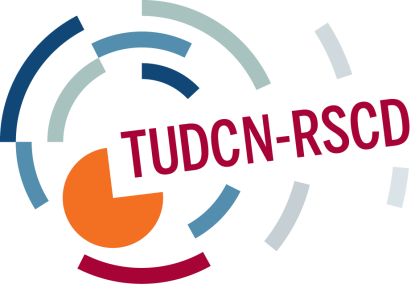 PLAN DE TRAVAIL DU RSCD POUR 2014   Ce plan de travail est basé sur les stratégies décrites dans les documents du RSCD sur le plaidoyer et les partenariats, approuvés par le réseau en 2013 (Réunion générale, Slangerup, Danemark, avril 2013).Stratégie de plaidoyer: Stratégie de plaidoyer du RSCD. Ce document met en lumière les principaux objectifs, cibles et stratégies visant à organiser le plaidoyer syndical en ce qui concerne les programmes de développement des différents acteurs gouvernementaux et multilatéraux. Stratégie de partenariat: Partenariats syndicaux pour le développement – planification stratégique du RSCD. Ce document présente les  principaux objectifs, cibles et stratégies à poursuivre afin d’améliorer les partenariats syndicaux en matière de développement dans le monde ainsi que la solidarité internationale. IMPORTANT: les activités ne sont pas classées par ordre chronologique, mais en fonction des objectifs spécifiques s’y rapportant. Objectifs stratégiques généraux du RSCD  Objectifs spécifiquesRésultats escomptés ActivitésPrincipe de baseLieu et dateGOUVERNANCE DU RSCDÉtablissement de stratégies de coordination et communes du RSCDÉvaluation et planification détaillée du RSCD pour 2015 1 réunion de coordination ouverte (RCO)Remplacer provisoirement le GFP suite aux délibérations de la RG à São Paulo Bruxelles, le 29-30 septembre (conjointement avec le FPD de l’UE)Objectifs stratégiques généraux du RSCD  Objectifs spécifiquesRésultats escomptés ActivitésPrincipe de baseLieu et dates PLAIDOYERLa promotion de l’Agenda pour le travail décent demeure le principal objectif de notre contribution syndicale au débat sur la politique de développement, dans la mesure où l’Agenda pour le travail décent constitue la pierre angulaire du développement durable et des stratégies de relance..Aborder les priorités syndicales et influer sur l’élaboration de politiques sur les stratégies de développement au sein de: l’OCDE/CAD/DCD Première réunion formelle directe entre la CAD et les syndicats 1 séminaire: réunion syndicale avec la CAD sur les programmes mondiauxDomaines d’intervention: définition de l’APD et débat actuel sur le FdD Promouvoir un dialogue politique entre l’OCDE/CAD/DCD et le RSCD à travers la TUAC Paris, novembrePLAIDOYERLa promotion de l’Agenda pour le travail décent demeure le principal objectif de notre contribution syndicale au débat sur la politique de développement, dans la mesure où l’Agenda pour le travail décent constitue la pierre angulaire du développement durable et des stratégies de relance..Aborder les priorités syndicales et influer sur l’élaboration de politiques sur les stratégies de développement au sein de: UE +PMCDE +ONU après-2015Visibilité accrue du rôle et du lien entre le dialogue social et les processus de développement 1 document sur le développement: le dialogue social dans le développement  Ce document est destiné à être utilisé comme outil « éducatif » par les responsables dans les institutions/donateurs et les OSC en général soutenant également la capacité de collecte de fonds à tous les niveaux avec les institutions pertinentes NovembrePLAIDOYERLa promotion de l’Agenda pour le travail décent demeure le principal objectif de notre contribution syndicale au débat sur la politique de développement, dans la mesure où l’Agenda pour le travail décent constitue la pierre angulaire du développement durable et des stratégies de relance..Aborder les priorités syndicales et influer sur l’élaboration de politiques sur les stratégies de développement au sein de: POED +PMCDEÉléments de preuve recueillis sur l’impact du SP sur le développement Amélioration de la capacité de plaidoyer des syndicats en la matière avec les institutions pertinentes et les acteurs du SP 1 étude des OSC sur l’AFDH et le secteur privé (POED)  Cette étude est soutenue par le POED dans le cadre du plan de travail du GT sur l’AFDH du POED, dirigé par la CSI Fin de l’année PLAIDOYERLa promotion de l’Agenda pour le travail décent demeure le principal objectif de notre contribution syndicale au débat sur la politique de développement, dans la mesure où l’Agenda pour le travail décent constitue la pierre angulaire du développement durable et des stratégies de relance..Renforcer la création de réseaux dans les régions comme défi essentiel à la réalisation de nos objectifs de plaidoyer Coordination des politiques et future programmation1 réunion du réseau de développement africain (accent mis sur le plaidoyer) Soutien à la coordination régionale Lomé, 6-10 octobre PLAIDOYERLa promotion de l’Agenda pour le travail décent demeure le principal objectif de notre contribution syndicale au débat sur la politique de développement, dans la mesure où l’Agenda pour le travail décent constitue la pierre angulaire du développement durable et des stratégies de relance..Renforcer la création de réseaux dans les régions comme défi essentiel à la réalisation de nos objectifs de plaidoyer Lancement du réseau de développement de l’AP 1 réunion du réseau de développement régional de l’AP (accent mis sur le plaidoyer/partenariats)Soutien à la coordination régionale DécembreObjectifs stratégiques généraux du RSCD  Objectifs spécifiquesRésultats escomptés ActivitésPrincipe de baseLieu et dates PARTENARIATSAméliorer l’efficacité de la coopération  syndicale internationale Accroître les relations syndicales équitables et équilibrées et améliorer le suivi, l’apprentissage et l’évaluation des résultats obtenus par les programmes de la DEVCOVisibilité accrue et rôle du RSCD comme plateforme syndicale commune pour le développementÉvénement parallèle lors du Congrès de la CSI sur la coopération au développement et le RSCD Pertinence des politiques de développement dans le cadre  des priorités politiques de la CSI Berlin, le 22 maiPARTENARIATSAméliorer l’efficacité de la coopération  syndicale internationale Accroître les relations syndicales équitables et équilibrées et améliorer le suivi, l’apprentissage et l’évaluation des résultats obtenus par les programmes de la DEVCOLancement d’un débat sur la répartition des tâches/responsabilités/contributions et partage des ressources entre les partenaires syndicaux 1 séminaire: OSS et régions sur les modalités de coopération Partage de l’appropriation des projets syndicaux dans le sud soutenus par les budgets des donateurs Paris, novembre (conjointement avec la réunion de la CAD)PARTENARIATSAméliorer l’efficacité de la coopération  syndicale internationale Accroître les relations syndicales équitables et équilibrées et améliorer le suivi, l’apprentissage et l’évaluation des résultats obtenus par les programmes de la DEVCOSoutien à une mise en œuvre commune de l’outil TUDEPSoutien aux capacités en matière de suivi et d’évaluation des programmes de la DEVCO 1 réunion du réseau de développement régional d’AL (accent mis sur les partenariats)Conjointement avec la réunion de coordination des OSS: soutien à une mise en œuvre commune de l’outil TUDEPSoutien aux activités de formation sur les méthodologies de suivi et d’évaluation 28-29 août, Costa RicaPARTENARIATSAméliorer l’efficacité de la coopération  syndicale internationale Accroître les relations syndicales équitables et équilibrées et améliorer le suivi, l’apprentissage et l’évaluation des résultats obtenus par les programmes de la DEVCOSoutien à une mise en œuvre commune de l’outil TUDEPSoutien aux capacités en matière de suivi et d’évaluation des programmes de la DEVCO 1  réunion du réseau de développement régional africain (accent mis sur les partenariats)Conjointement avec la réunion de coordination des OSS: soutien à une mise en œuvre commune de l’outil TUDEPSoutien aux activités de formation sur les méthodologies de suivi et d’évaluation Lomé, 20–21 novembre